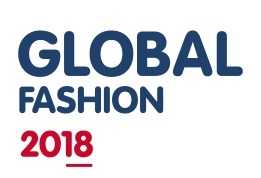 Abstract Submission Form GFC2018, Centre for Sustainable Fashion, London College of Fashion, University of the Arts LondonWORKSHOP or SYMPOSIUMPlease submit your abstract before 31st March 2018 to globalfashionconference@gmail.com The title of the abstract should be no longer than 12 words, and the abstract itself should have between 250 and 400 words. The abstract should accurately reflect what is being proposed and indicate clearly the objectives to be achieved at the workshop or symposium. All the materials must be provided by the workshop proponent. Only workshops related with the main 4 topics of the conference: Power, Nature, Culture and Society will be accepted. The same criteria apply to symposium. The abstract should include:1. Statement of the issue/problem, and the relevant background in terms of theory and/or practice.2. Description of how the issue/problem will be approached at the workshop3. Main objectives to be achieved and implications for theory and practice.4. Key words (maximum of 5)Accepted workshops and Symposia may be invited to be made into papers and digitally published. The papers will be bundled in written form as academic papers and published as the conference proceedings.Workshop and Symposium proposals will be reviewed by the Scientific Committee of GFC2018. The language of the conference is English and therefore the session should be conducted in English and take half an hour.PROPONENT INFORMATIONFirst Name:Last Name:Institution:Function:Mailing address:City:Country:State/Region:ZIP/Post code: Phone: Fax: Email address:WORKSHOPTitle:Abstract (up to 400 words): Keywords (up to 5 words): All Proposals are submitted to Blind Peer Review and therefore they must be sent in Word Format, in order to allow for the identification of Authors to be removed and kept in a separate file.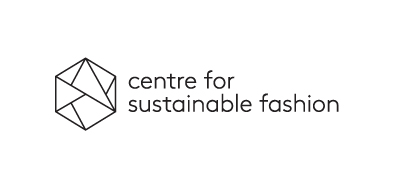 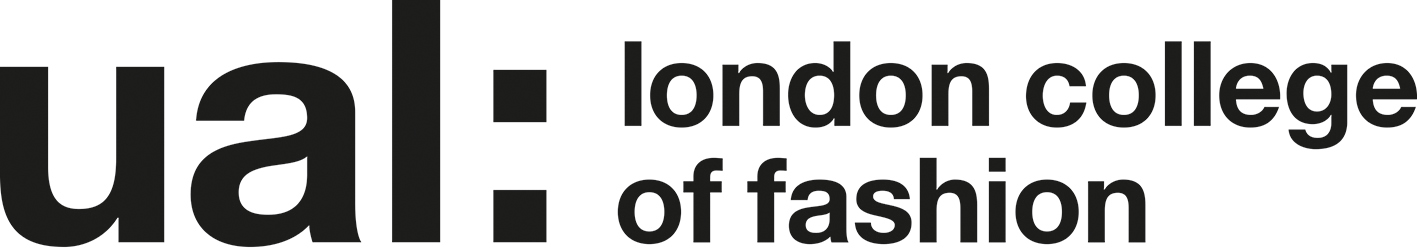 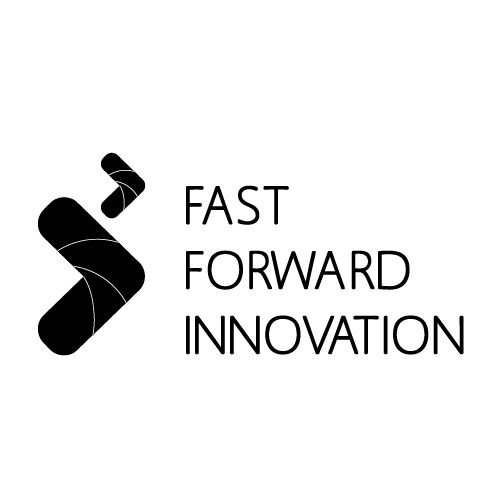 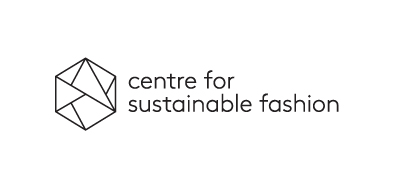 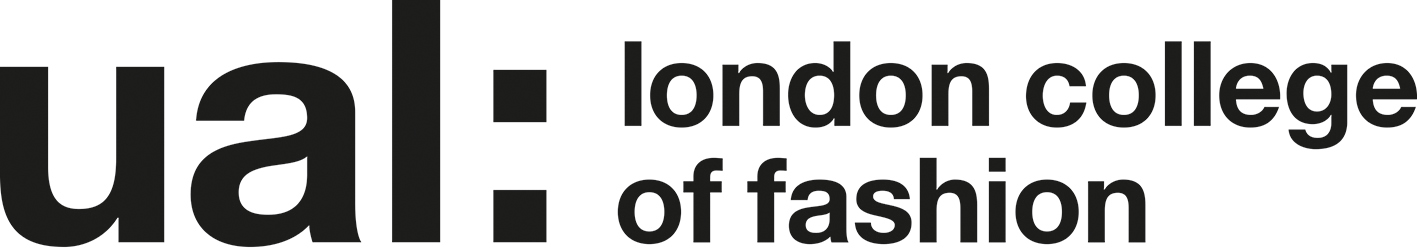 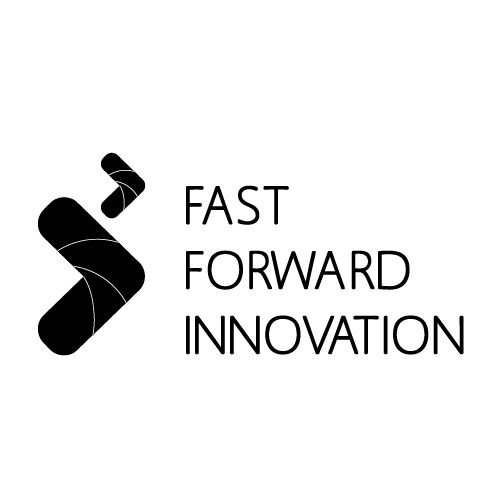 